Equal Justice Initiative Plenary Biographies*Robert L. Listenbee	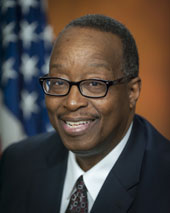 AdministratorOffice of Juvenile Justice and Delinquency Prevention,
Office of Justice Programs, 
U.S. Department of JusticeRobert L. Listenbee serves as the Administrator of the Office of Juvenile Justice and Delinquency Prevention (OJJDP). He was appointed to the position by President Obama in February 2013 and was sworn on March 25, 2013. Before his appointment to OJJDP, Mr. Listenbee was Chief of the Juvenile Unit of the Defender Association of Philadelphia for 16 years and was a trial lawyer with the association for 27 years. In this capacity, he created a specialized unit to deal with juvenile sexual assault cases and was instrumental in developing three specialty court programs that divert youths out of the juvenile justice system and reduce their risk of residential placement. Mr. Listenbee played a central role in the Attorney General’s Defending Childhood Initiative. As co-chair of the National Task Force on Children Exposed to Violence, he was instrumental in the development of recommendations for launching a coordinated national response to address children’s exposure to violence. He also served as a member of the Federal Advisory Committee on Juvenile, which advises the President and Congress on juvenile justice policy. The committee is administered by OJJDP. Mr. Listenbee received his B.A. degree from Harvard University and his law degree from the Boalt Hall School of Law at the University of California at Berkeley.Bryan Stevenson 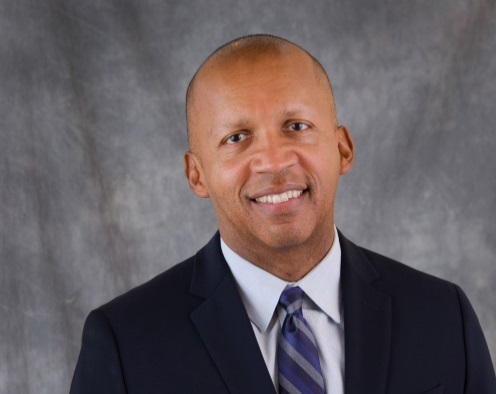 Founder and Executive DirectorEqual Justice Initiative Montgomery, Ala.Bryan Stevenson is a widely acclaimed public interest lawyer who has dedicated his career to helping the poor, the incarcerated and the condemned. Under his leadership, EJI has won major legal challenges eliminating excessive and unfair sentencing, exonerating innocent death row prisoners, confronting abuse of the incarcerated and the mentally ill and aiding children prosecuted as adults. EJI recently won a historic ruling in the U.S. Supreme Court, holding that mandatory life-without-parole sentences for all children 17 or younger are unconstitutional. Mr. Stevenson’s work fighting poverty and challenging racial discrimination in the criminal justice system has won him numerous awards. He is a graduate of the Harvard Law School and the Harvard School of Government, and has been awarded 21 honorary doctorate degrees. He is the author of award-winning and New York Times bestseller Just Mercy.Hawthorne Smith, Ph.D. 
Clinical Director 
Bellevue/New York University Program for Survivors of Torture
New York, N.Y.Hawthorne Smith is a licensed psychologist who received his doctorate in counseling psychology (with distinction) from Teachers College, Columbia University. He is also an assistant clinical professor at the NYU School of Medicine in the Department of Psychiatry.At Bellevue, Dr. Smith provides safe and supportive therapy for individuals, groups and families from more than 50 countries. Among his clinical duties, Dr. Smith has facilitated support groups for survivors of torture for the past 15 years. He also speaks extensively at professional conferences and seminars on providing clinical services for survivors of sociopolitical violence, and enhancing cross-cultural clinical skills among therapeutic service providers.Dr. Smith was also a cofounding member of Nah We Yone, Inc. (a nonprofit organization working primarily with refugees from Sierra Leone, as well as other displaced Africans in New York), and helped coordinate the International Youth Leadership Institute, a leadership program for marginalized New York City teens. Dr. Smith has won several honors and awards for his clinical work, including the Robin Hood Foundation’s “New York Hero.”Lindsay Malloy, Ph.D. 
Assistant Professor of Psychology 
Florida International University
Miami, Fla.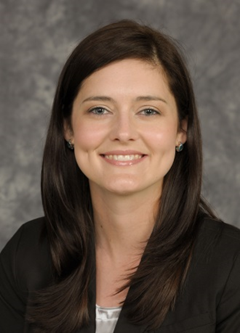 Lindsay Malloy’s research addresses questions concerning children’s and adolescents’ disclosure of traumatic experiences, cognitive and socio-contextual influences on children’s memory and narratives, and implications of research findings for the legal system. She received her doctorate in psychology and social behavior from the University of California at Irvine in 2008 and completed postdoctoral training in forensic developmental psychology at the University of Cambridge (United Kingdom).Dr. Malloy’s research has been supported by grants from the National Science Foundation and the U.S. Department of Health and Human Services. She is the 2014 recipient of the Saleem Shah Award for Early Career Excellence in Psychology and Law from the American Psychology–Law Society and the American Academy of Forensic Psychology.Julian Ford, Ph.D.Professor of PsychiatryUniversity of Connecticut School of Medicine and Director of the University of Connecticut Health Center Child Trauma Clinic and Center for Trauma Response Recovery and Preparedness
Farmington, Conn.Julian Ford has prepared expert white papers on trauma and mental health for the National Child Traumatic Stress Network, the National Council of Juvenile and Family Court Judges, the National Center for Mental Health and Juvenile Justice, and the Child Health and Development Institute. In addition, Dr. Ford provides expert consultation on traumatic stress research and treatment to the World Health Organization, the U. S. Public Health Service, the Substance Abuse and Mental Health Services Administration, and committees of the American Psychological Association and the International Society for Traumatic Stress Studies (for which he serves on the Board of Directors).Dr. Ford developed the Trauma Affect Regulation: Guide for Education and Therapy (TARGET) treatment model for child, adolescent, and adult traumatic stress disorders. And he has counseled hundreds of children, adolescents, and adults of all backgrounds suffering from traumatic stress.Maria Morrison, MSW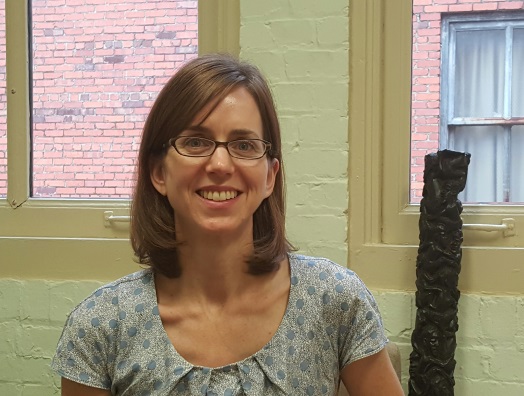 Senior Social WorkerEqual Justice Initiative
Montgomery, Ala. Maria Morrison joined the Equal Justice Initiative (EJI) in 2008. Ms. Morrison manages a range of clinical and therapeutic services at EJI for incarcerated clients and formerly incarcerated people and their families. Before joining EJI she provided services for several years to adults struggling with mental illness, substance use, and homelessness as well as in a therapeutic wilderness program for adolescents with trauma-related behavioral disorders. She has an MSW from the University of Alabama, an MFA in creative writing from Goddard College, and a B.A. in English from the University of Montana.Anthony Ray Hinton
Former death row inmate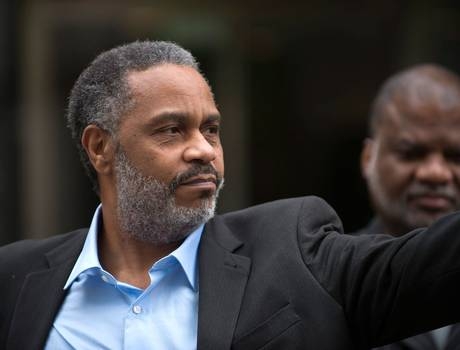 Anthony Ray Hinton is a remarkable human being who spent 30 years wrongfully on Alabama’s death row. Exonerated in 2015 of any wrongdoing, following 30 years in isolation on death row, Mr. Hinton is now an inspiring speaker, activist, and staunch advocate against the death penalty. Mr. Hinton maintained a firm belief that he could not be executed for something he did not do, and credits this to his unwavering faith and sense of humor. He wakes up every day with the mindset that he will brighten someone else’s day by making them laugh, while also making them think about more than just their circumstances.Mr. Hinton is a powerful speaker who incorporates comedy into his stories, shares his life experiences, and serves as a voice against injustice, all while delivering a message of hope, strength, and forgiveness. He accredits being the man he is today to the values and upbringing that his mother, who passed away during his years on death row, instilled in him from birth.Day 2 Plenary Biographies*The Hon. Karol V. MasonAssistant Attorney General, Office of Justice Programs, Department of JusticeKarol Mason was nominated to be assistant attorney general for the Office of Justice Programs by President Obama in February 2013. As head of the Office of Justice Programs, she oversees an annual budget of more than $2 billion dedicated to supporting state, local, and tribal criminal justice agencies; an array of juvenile justice programs; a wide range of research, evaluation, and statistical efforts; and comprehensive services for crime victims.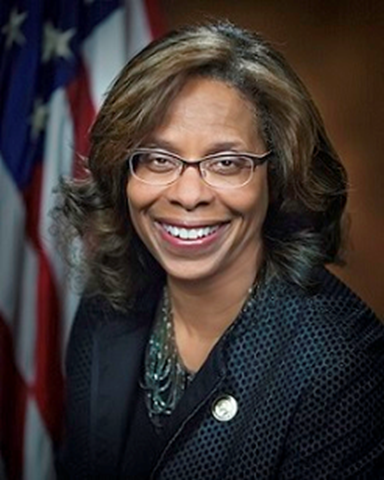 Asst. Sec. Mason previously served the U.S. Department of Justice (DOJ) as Deputy Associate Attorney General. At DOJ her primary responsibilities were to oversee the department’s grant-making components: the Office of Justice Programs, the Office on Violence Against Women, and the Office of Community Oriented Policing Services. In a cross-department initiative to address criminal justice issues in New Orleans, she led a team of representatives from each of the department’s grant components, as well as the Civil Rights Division, the Office of U.S. Attorneys, the FBI, the Drug Enforcement Administration, and the Community Relations Service. She led former Atty. Gen. Holder’s Defending Childhood Initiative, and helped create its Task Force on Children Exposed to Violence, bringing in the Departments of Education and Health and Human Services as partners. Asst. Sec. Mason was responsible for the implementation of the Combined Tribal Assistance Solicitation, which consolidates all of DOJ’s tribal grants under a single solicitation.Before her federal government service, Ms. Mason practiced law at the Atlanta firm of Alston & Bird, where she concentrated on public and project finance, and once chaired its management committee.Ms. Mason received her J.D. from the University of Michigan Law School, where she was note editor for the University of Michigan Journal of Law Reform. She received her A.B. from the University of North Carolina at Chapel Hill. She served as a member of the university’s board of trustees from 2001 to 2009, and received the university’s Distinguished Alumna Award in 2013. Among her many other honors is a Distinguished Service Award for outstanding service to DOJ, awarded by former Attorney General Eric Holder in 2011.Melissa Rogers 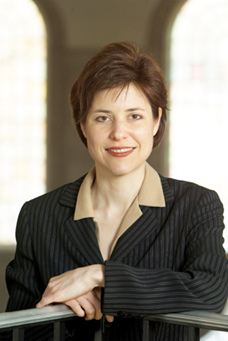 Special Assistant to the President and Executive Director of the White House Office of Faith-Based and Neighborhood PartnershipsMelissa Rogers formerly served as director of the Center for Religion and Public Affairs at Wake Forest University School of Divinity and as a nonresident senior fellow in the governance studies program of the Brookings Institution. Before her time with Wake Forest University and Brookings, she served as the executive director of the Pew Forum on Religion and Public Life and General Counsel of the Baptist Joint Committee for Religious Liberty. In 2008 Baylor University Press published a casebook coauthored by Ms. Rogers, Religious Freedom and the Supreme Court. In 2009 President Obama appointed Ms. Rogers to serve as chair of his inaugural Advisory Council on Faith-Based and Neighborhood Partnerships. In 2011 she was named to a subgroup of the State Department’s Religion and Foreign Policy Working Group. Rogers has testified before subcommittees of the U.S. Senate and House Judiciary Committees. She earned her law degree from the University of Pennsylvania Law School and graduated Phi Beta Kappa from Baylor University.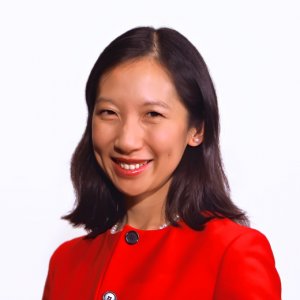 Leana Wen, M.D.Commissioner of HealthCity of Baltimore, Md.Dr. Leana Wen is the Baltimore City Health Commissioner. An emergency physician and patient and community advocate, she serves in the administration of Mayor Stephanie Rawlings–Blake to lead the longest-standing health department in the United States. Dr. Wen oversees a department of more than 1,100 employees with responsibilities to address a wide range of public health issues, from youth wellness to substance addiction and chronic disease prevention to acute communicable diseases.
Before accepting her appointment at the Baltimore City Health Department, Dr. Wen was an attending physician, Director of Patient-Centered Care, and Professor of Emergency Medicine and Health Policy at the George Washington University. She is the author of When Doctors Don’t Listen and founding director of Who’s My Doctor, a campaign calling for radical transparency in medicine.Kevin Davis
Commissioner
Baltimore Police Department
Baltimore, Md.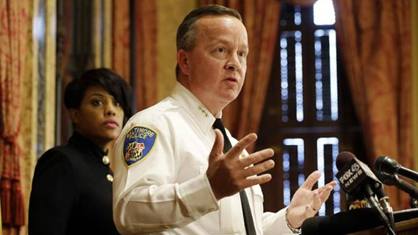 As the former chief of the Anne Arundel County Police Department, Kevin Davis was appointed to the position of deputy police commissioner in April 2015, overseeing the Investigations and Intelligence Bureau. Commissioner Davis is a native of Maryland, born and raised in College Park. He comes from a family with a history of policing in Maryland and he continued that legacy when he began his career with the Prince George’s County Police Department. As a Deputy Chief in Prince George’s County, Commissioner Davis oversaw the Bureau of Investigations. His leadership resulted in an increase in clearance rates ensuring violent criminals were taken off the streets. Commissioner Davis rose through the ranks to become the Assistant Chief of the Prince George’s County Police Department. This role led to extensive experience working with consent decrees; creating a solid foundation of constitutional policing. Additionally, Commissioner Davis has a long history of working with residents, truly embodying the concepts of community policing. His experience with Prince George’s County uniquely qualified him for the position overseeing the Baltimore Police Department’s Investigations and Intelligence Bureau.As the chief of the Anne Arundel County Police Department, he made tremendous inroads in connecting with the community and building strong relationships with residents. He has continued that role in Baltimore, meeting with community groups and working to build strong relationships with the citizens of this city. Commissioner Davis is a graduate of the FBI National Academy and the FBI National Executive Institute. He earned his master’s degree from Johns Hopkins University.Kevin Grant
Violence Prevention Coordinator
City of Oakland, Calif.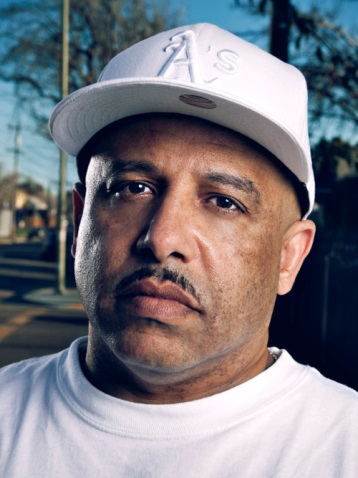 Kevin Grant is a nationally renowned expert in street outreach, violence mediation, prisoner reentry, and employment programs aimed at helping youth and young adults find alternatives to violence and crime. He has 20 years of experience working with at-risk youth and the formerly incarcerated in the San Francisco Bay Area and has made a positive impact on thousands of lives.Growing up on the streets of Oakland, Mr. Grant was in and out of the juvenile justice system at a young age. After his release from federal prison in 1989, he was motivated to change his life’s direction and to fuel his compassion for helping others. One of Mr. Grant’s first jobs out of prison was as a motivational speaker for Oakland’s Parole and Community Team meetings, which are required for individuals re-entering their communities after incarceration. His ability to connect with and inspire people was immediately recognized, and he was asked to conduct similar meetings in other cities.For the past 10 years, Mr. Grant has taught classes to juveniles offenders in the Oakland area. Topics include employment preparedness, life skills, child and family relationships, anger management, signs of addiction, and many others. Mr. Grant teaches this class to approximately 100 youths a week. Mr. Grant has served as the violence prevention coordinator for the city of Oakland since 2008. He leads three skilled outreach teams made up of members of the community. The teams walk the streets of Oakland’s crime-plagued neighborhoods attempting to stop violence before it happens. This community approach has resulted in fewer violent crimes.Recognized as a national expert, Mr. Grant provides workshops and trainings for law enforcement agencies, community service providers, and school districts. Workshop topics include how to work with gang-involved youth, best practices in implementing a street outreach program, and job training and employment for hard to serve youth and young adults. Mr. Grant is the winner of the 2013 California Wellness Peace Prize, a prestigious honor in the field of violence prevention. He also was honored as a Hometown Hero by Comcast and the Bay Area News Group in 2010 and received the Oakland Citizen Humanitarian Award in 2009. Mr. Grant is a sought-after motivational speaker, trainer, and conference panelist. Presenter/Panelist Biographies†Toney Armstrong 
Director of Police Services 
Memphis Police Department City of Memphis, Tenn.

Toney Armstrong began his career with the Memphis Police Department in 1989, after honorably serving in the United States Army. During 1991–2008, he was assigned to the Organized Crime Unit and promoted to sergeant. He was then promoted to lieutenant and major while in the Investigative Services Bureau and later promoted to precinct colonel. Mr. Armstrong was appointed to the rank of Deputy Chief of Uniform Patrol District 1 in April 2009 and appointed as Deputy Director of Police Services in April 2010. In April 2011, he was appointed by Memphis Mayor Wharton as Director of Police Services. Director Armstrong is currently commanding a law enforcement agency with a staff that exceeds 2,500 (2,182 commissioned officers and 334 civilian employees). He manages a general operating budget of over $200 million.Director Armstrong holds a bachelor of arts degree in psychology from Christian Brothers University, graduating with the distinction of Magna Cum Laude. He is a graduate of the Leadership Memphis Executive Program, the New Memphis Institute Leadership Development Intensive Program, the National Executive Institute for the FBI, and the Naval Postgraduate School for Homeland Security Executive Leaders Program.Torrey L. Barrett
Founder and CEO
K.L.E.O. Community Family Life Center
Chicago, Ill. Pastor Torrey L. Barrett’s passion for working with youth began after graduating from Louisiana State University. He worked for different social service organizations assisting Department of Children and Family Services participants.In 2004, Pastor Barrett’s reputation for providing quality service and his efforts for bringing about peace received international recognition. He was appointed U.S. Chapter President of Youth Federation for World Peace International. In that capacity, he was named an Ambassador for Peace by the state of Israel for his work in the Middle East. As chapter president for YFWP, Pastor Barrett partnered with Martin Luther King III and the Realizing the Dream organization to work with young people in Nairobi, Kenya. His work there concluded with a speech to the United Nations encouraging the citizens of Kenya to engage in service activities together.In March of 2007 tragedy struck the Barrett family and Torrey’s younger sister Kleo Barrett was killed due to a domestic violence incident. The incident affected the lives of many people in the Chicago community and called for action to be put into place in order to stop future incidents. Torrey and his family immediately went into action and created two nonprofit entities that address the need of irradiating domestic violence and building character and self-esteem to address the needs of the troubled youth of his community.In December of 2007, Pastor Barrett organized and opened the K.L.E.O. (for Keep Loving Each Other) Community Family Life Center (www.thekleocenter.org). The goal of the center is to bring about change in the lives of its participants by fostering an atmosphere of unity. Pastor Barrett has received recognition from a great number of individuals and organizations that include Mayor Rham Emanuel, Nairobi Kenya Prime Minister Award, Who’s Who Chicago, Forty Under Forty Award in 2012, Chicago Defender Men of Excellence, and the Cook County State’s Attorney C.F. Stradford.In addition to the leadership that Pastor Barrett provides to the staff of K.L.E.O., he contributes his time to boards and committees representing various important causes such as Chicago’s Business Leadership Council, Associate Board of Make-A-Wish Foundation, Advisory Board for Chicago Fire Department, and Board of Directors for Youth Federation for World Peace International.Theodore Corbin, M.D., MPP
Associate Professor, Department of Emergency Medicine
Drexel University College of Medicine 
Philadelphia, Pa.Ted Corbin is an associate professor in the Department of Emergency Medicine at Drexel University College of Medicine. He serves as the founding Medical Director of Healing Hurt People, an emergency department based trauma-informed intervention strategy for victims of intentional injury at Philadelphia’s Hahnemann Hospital and at St. Christopher’s Hospital for Children. Dr. Corbin also serves as the co-director of the Center for Nonviolence and Social Justice at Drexel University School of Public Health, where he holds a joint appointment. He was awarded a Stoneleigh Foundation Fellowship and an Annie E. Casey Foundation grant to explore the impact of PTSD on violently injured youth and young adults, and to evaluate the effectiveness of Healing Hurt People. His work focuses broadly on addressing the trauma in the lives of victims of violence, especially boys and men of color for whom violence is a leading cause of disability and death. Nationally, Dr. Corbin co-directs the National Network of Hospital-based Violence Intervention Programs, which serves as the umbrella organization to intervention programs across the country and advocates for replication of health care based interventions. Dr. Corbin received his bachelor of science in biology from Lincoln University and his M.D. from Drexel University College of Medicine. He earned his master of public policy degree from the Woodrow Wilson School at Princeton University. In 2006, Dr. Corbin was recognized by the Philadelphia Business Journal as one of the Forty Under Forty for his work in youth violence. In 2005, he was awarded a Soros Physician Advocacy Fellowship and is Board Certified in Emergency Medicine. Dr. Corbin provided expert testimony to the Defending Childhood Task Force, charged by U.S. Attorney General Eric Holder, to speak on his work in violence intervention. Dr. Corbin has also provided practice-based evidence to the Institute of Medicine on public health approaches to violence intervention.Lt. Wayland Cubit
Oklahoma City Police Department
Oklahoma City, Okla.Wayland Cubit’s educational journey would allow him to study criminal justice administration at the University of Oklahoma, police science at Oklahoma State University OKC, and family studies and gerontology at Southern Nazarene University.In 1995, Lt. Cubit started his professional journey in law enforcement as a patrol officer. Understanding the degree of knowledge one could attain when starting from the bottom, he embraced his entry-level position and paid close attention to issues that plagued our low-income communities. After years on patrol, Lt. Cubit moved from one specialty unit to the next, which afforded him the opportunity to experience working with the Criminal Intelligence Unit, and conducted undercover street crime and narcotic investigations. He also worked as a gang intervention and research specialist, and created prevention programs to inspire those who were consumed with hopelessness to know that they are important and can change the direction their lives. In 2010, he established the department’s Family Awareness and Community Teamwork Unit, a program that works to build character and empowerment in at-risk youth, while also incorporating gang prevention programs on the south and east sides of Oklahoma City.Lt. Cubit also facilitates training on Effective Police Interactions with Youth and Disproportionate Minority Contacts. He attended research trainings with the National Gang Crime Research Center, facilitates training on Gangs Enforcement and Recognition throughout the U.S., serves as the Tournament Director for the Cubit Invitational Charity Golf Tournament, is a board member for the Youth Leadership Exchange Program, sits on the Advisory Council for Metro tech Career Academy, and is a part of OKC Public Schools Citizens Advisory Board. When it comes to our youth, Lt. Cubit believes that, “Good is not good enough and their best could always be better.” He instills that in them daily, and will continue to dedicate his time and efforts towards implementing more programs that inspire youth to know that the OCPD is not only an institution that confronts crime and criminals, but an institution that wants to see them succeed. BJ Douglass
Senior Project OfficerU.S. Department of Housing and Urban DevelopmentBJ Douglass has traveled throughout the country, providing a wide array of faith-based entities with vital information about how to utilize government resources to further enhance their capacity to serve people in need. She is a motivational speaker, ordained minister, composer, and a writer committed to supporting the endeavors of large and small faith-based and community organizations. Dr. Douglass has run nonprofit organizations and serves on boards of nonprofit organizations. She has trained at and served as a keynote speaker at Johns Hopkins University, Rutgers University, University of Maryland, West Virginia State University the Atlanta Georgia Dome, and a host of other venues throughout the country. As a HUD manager and expert capacity-building and grant-writing trainer, she serves as administrative officer and creates, coordinates, and promotes outreach projects within HUD’s Strategic plan.She has served HUD and its stakeholders for more than 30 years. Dr. Douglass has formulated and implemented programs to expand opportunities and build partnerships on behalf of faith-based and community organizations (FBCOs). During her 30-year career with HUD she has conceptualized and implemented innovative projects while working in the agency’s diverse programmatic areas including Community Planning and Development, Office of Small and Disadvantaged Business Utilization, and the office of Single Family Housing. She brought a wealth of knowledge about HUD and FBCOs when she joined the Office of Faith-based and Neighborhood Partnerships in 2003. Her commitment to achieving the goals and objectives of HUD and promoting inter-governmental cooperation has been demonstrated through the creation of programs such as the Unlocking Doors Initiatives (UDI), Military Housing Program, and the Higher Education Learning Program Increasing Neighborhood Growth (HELPING) Communities project designed to assist graduating and graduate students with understanding federal programs prior to graduation. She has also created significant publications that are presently being used by stakeholders throughout the country.Vikki Eagle Bear Project Manager, Defending Childhood InitiativeRosebud Sioux Tribe
Rosebud, S.D.Vikki Eagle Bear (Wowahwala Win) is a Sicangu Lakota enrolled in the Rosebud Sioux Tribe. She is the Project Director of the Rosebud Sioux Tribe’s Defending Childhood Initiative. She provides leadership for a staff that is responsible for advocacy and direct services for child victims of crime, as well as prevention and community awareness. Ms. Eagle Bear has extensive experience in serving the needs of children and youth, including supervising the Rosebud Sioux Tribe’s Early Intervention Services for developmentally disabled children. Ms. Eagle Bear has served as a teacher, adjunct faculty, and in an administrative capacity for reservation-based secondary and post-secondary schools. She also worked as a family advocate and counselor. She is currently working on her Doctorate Degree at Creighton University. Rev. Brenda Girton–Mitchell
Director of the Center for Faith-Based and Neighborhood Partnerships
U.S. Department of EducationBrenda Girton–Mitchell, J.D., began her service as the Director of the Center for Faith-based and Neighborhood Partnerships at the U.S. Department of Education in December 2010. She provides leadership to help meet the goal of engaging community-based organizations, both faith-based and secular, in building a culture of high expectations and support for education. Rev. Girton–Mitchell also works as part of the White House Office of Faith-based and Neighborhood Partnerships to implement its mission in cooperation with the Centers for Faith-based and Neighborhood Partnerships at 12 other federal agencies.Her professional life includes working as an elementary school teacher and serving as the president of the Indianapolis Education Association, legislative assistant in the U.S. Senate, legislative counsel for Sears, assistant executive director for Dr. Dorothy Height at the National Council of Negro Women, and director of diversity for Mitsubishi Motors of America. Before joining the U.S. Department of Education, Rev. Girton–Mitchell served the National Council of the Churches of Christ in the USA as Associate General Secretary for Justice and Advocacy.Rev. Girton–Mitchell received a bachelor of science degree from Ball State University, a master of science degree from Indiana/Purdue University in Indianapolis, a law degree from Chicago Kent College of Law, and a master of divinity degree from Wesley Theological Seminary. She is an advocate of lifelong learning.Rev. Girton–Mitchell is an ordained Baptist minister and is actively involved in the ecumenical and community organizations. She serves as Minister for Stewardship and Missions at Metropolitan Baptist Church.A recipient of numerous awards, she has received the National Council of Negro Women Bethune Recognition Award for Outstanding Woman in Ministry, the National Bar Association’s Presidential Award, and the Sagamore of the Wabash Award—the highest award given by the state of Indiana—and was inducted into the Morehouse College Martin Luther King Jr. International Board of Preachers. She has also received the 2012 Martin Luther King Jr. Drum Major for Service Award. In 2008, Rev. Girton–Mitchell received The John Wesley Award of Merit, the highest award presented by Wesley Theological Seminary.Courtney Mark Grey
Director Trauma Services 
Boston Public Health Commission
City of Boston, Mass. Courtney Grey is the Co-founder of Kilombo Novo, a group of youth, community members, clinicians, and agency professionals that use the Afro-Brazilian art form, Capoeira Angola, and other indigenous practices to help people of color heal from Adverse Childhood Experiences and other traumatic events, and to reduce community violence. He has particular experience working with sub-Saharan African Bantu, Pine Ridge Lakota, Vietnamese, Cambodian, Amazon native, and U.S. urban populations.These techniques are consistent with and complementary to the services he delivers as the Director of Trauma Response and Recovery in the Office of Public Health Preparedness at the Boston Public Health Commission (BPHC). There, he annually serves more than 800 youths and adults in the immediate aftermath of homicides, suicides, accidents, school shootings, and natural or man-made disasters such as the Boston Marathon bombing. Mr. Grey’s work is based on Disaster Behavioral Health practices, Psychological First Aid developed by the National Child Traumatic Stress Network, and Post Traumatic Stress Management, a stigma-free intervention with heavy utilization by residents of color. Fundamental to his work is embedding these field-tested models in teams of trained lay and clinical partners from hospitals, health centers, neighborhoods, faith and community-based organizations, schools, and agencies, resulting in a cohort of over 500 trained partners.As a Racial Justice and Health Equity trainer, Mr. Grey helps BPHC’s 1,100+ employees address the negative health impact of racism on Boston’s most vulnerable populations. Before BPHC, Grey conducted qualitative research in the National Institute of Mental Health (NIMH) K08 study on penetrating injury at Boston Medical Center and co-authored Pathways to Recurrent Injury Among Young Black Men: Traumatic Stress, Substance Use and the Code of the Street.Reverend Franklin Lance, D. MinSenior PastorMount Lebanon Baptist Church, Baltimore, Md. In his work as a Senior Pastor, Franklin Lance has more than 20 years of church leadership experience. He currently leads the Mount Lebanon Baptist Church of Baltimore to focus on serving the community. He works with city, state, and federal elected officials to advocate on behalf of the community. Under his leadership, the church has developed Ministries that Matter. Dr. Lance’s ministerial passion is that the church must be engaged in and serious about practice that meets, needs, and heals pain. Toward this end, Dr. Lance has focused the church on ministries such as Youth Violence Prevention; HIV-AIDS education, prevention, screening and counseling; substance abuse treatment and referrals; pre-GED and GED preparation; convict re-entry programs; computer and financial literacy; Domestic Violence Survivors’ support; and political empowerment. As part of his Senior Pastoral duties, Dr. Lance has served as the President and Treasurer of the Greater Mondawmin Community Council (GMCC), he led this umbrella advocacy organization in its work of renewal and revitalization of the Greater Mondawmin community.Specifically, Dr. Lance leads an organization that consists of the nine neighborhoods immediately surrounding the Mondawmin Mall, and has on its board the Mondawmin Mall, Baltimore City Community College, Coppin State University, the Parks & People Foundation, the Center for Urban Families, and Bon Secours Health Systems. Dr. Lance has made it the role of the GMCC to stand as the unifying voice of the nine neighbors and community partners to lobby and work on behalf of the entire Greater Mondawmin community. He acknowledges and affirms the GMCC’s collective strength is greater than any one neighborhood alone.As a result of his leadership, the GMCC manages the $350,000 annual grant for the Safe Streets’ Mondawmin site aimed at reducing youth and young adult violence in the Mondawmin community;convinced TGI Friday’s to build and open a location at the Mondawmin Mall, which employs 200 people; participates in the TJX Business Youth Initiative that has trained over 200 city students on how to prepare for work; serves on the Taste of the Nation, a Maryland organization that raises funds for the No Kid Hungry campaign; helps prepare and deliver more than 6,000 Head Start meals a day; provides children at Gwynn Falls Elementary School with a safe and educational after-school program they otherwise could not afford; and provided 2,000 children with school supplies and at least 800 families with a week’s worth of food annuallyRev. Michael ‘Mike’ McBridePastorPICO National NetworkWashington, D.C. Pastor Michael McBride (known as Pastor Mike) is a native of San Francisco and has been active in ministry for over 20 years. Throughout the years, Pastor McBride’s commitment to holistic ministry can be seen through his leadership roles in both the church and community organizations. A graduate of the Divinity School at Duke University, with an emphasis in Ethics and Public Policy, Pastor McBride planted The Way Christian Center in West Berkeley, Calif., where he presently serves as the lead pastor. In March 2012, he became the National Director for the Lifelines to Healing/LIVE FREE Campaign with the PICO National Network, a campaign led by hundreds of faith congregations throughout the United States committed to addressing gun violence and mass incarceration of young people of color. In 2013, Pastor McBride was selected as the No. 9 Top Clergy Leader to Watch in the US by the Center for American Progress. He serves on a number of local and national task forces with the White House and Department of Justice regarding gun violence prevention, boys and men of color, and police-community relationships. He is a regular guest on MSNBC, CNN, and Al-Jazeera programs providing commentary for issues related to faith and racial justice.Francisco ‘Cisco’ Paulino
Street Worker, Straight Ahead Ministries Lynn, Mass.Francisco Paulino works as the Lead Street Worker in Straight Ahead Ministries, a ministry that has been in Lynn, Mass., for 12 years and has been working with at risk youth for 27 years. He has attended a myriad of gang violence intervention forums and youth violence conferences in the span of the six years he has been in ministry. He is a leader at the House of Hope Church in Lynn. The church works with people experiencing homelessness, drug addiction, and incarceration in the community. His passion is discipleship with the youth and showing the youth that Christ is hip too. Rev. Juan Pena
Pastor/Elder of Community GroupsProvidence Bible Church 
CrossPurpose FellowshipDenver, Colo.Rev. Juan Pena was born in Bogota, Colombia, and immigrated to the United States. The reverend is deeply engaged in serving the Northeast Denver community. He is a founding Board Member of University Preparatory School and is a co-founder of the CrossPurpose Fellowship.Catherine Pierce
Senior Advisor to the Administrator 
Office of Juvenile Justice and Delinquency Prevention Catherine Pierce is a senior advisor to the Administrator of the Office of Juvenile Justice and Delinquency Prevention (OJJDP) at the U.S. Department of Justice (DOJ). Before coming to OJJDP, she was the Acting Director of DOJ’s Office on Violence Against Women (OVW) where she served as a Deputy Director for 15 years. In her capacity as a Senior Advisor at OJJDP, she staffed the Attorney General’s National Task Force on Children Exposed to Violence (the Defending Childhood Task Force) and recently assisted the Attorney General’s Advisory Committee on American Indian and Alaska Native Children Exposed to Violence. She leads OJJDP’s policy work on children exposed to violence, girls in the juvenile justice system, and juvenile justice system reform.At the OVW, she oversaw the development and implementation of the 20 plus grant programs created by the Violence Against Women Act (VAWA), and she directed OVW’s technical assistance initiative. She also initiated a comprehensive effort to measure the effectiveness of VAWA grant programs, developed outreach and communications strategies, and managed special projects and demonstration initiatives. From 2000 to 2003, she represented the DOJ as a civilian member of the Department of Defense Task Force on Domestic Violence. Before joining DOJ, Ms. Pierce directed the Summer of Safety, a predecessor to AmeriCorps, at the Corporation for National and Community Service. Before that, she served as a deputy at the State Justice Institute (SJI) where she developed and managed its judicial education program. Before her work with SJI, she was actively involved in juvenile justice efforts in Western Massachusetts and Washington, DC, where her work focused on the differential treatment of system-involved girls and the creation of community-based programs for young men and women in the juvenile justice system.Sokhan Prak
Straight Ahead Ministries Growing up in poverty, an unstable family environment, and a school system he could not access, Khan found support and acceptance in gangs. Transformation began when Khan was introduced to Straight Ahead Ministries while locked up in a Department of Youth Services facility and where he started seeking God’s love. Leaving the gang life and making positive changes wasn’t always easy, but God’s presence in Khan’s life helped him endure. Thirteen years later, Khan has an associate degree in Liberal Arts, is the treasurer of his church, and is the manager of Straight Ahead Silkscreen where he gives opportunities to other young people who are caught up in the street life.Lt. Col. Melvin T. Russell
Chief, Community Partnership Division
Baltimore Police Department
City of Baltimore, Md.Lt. Col. Melvin T. Russell is Chief of the Community Partnership Division in Baltimore Police Department. Lt. Col. Russell joined The Baltimore Police Department in 1979 as a police cadet and graduated from the department academy in 1981 as the first and only African American class valedictorian.Lt. Col. Russell worked both as a uniform patrol and then an undercover officer for 20 years before reemerging as an Eastern District Lieutenant in 2007. In this position, he turned the worst midnight patrol shift in the city to the best in 3 months and was promoted to major of the Eastern District. It was during this time as major that Russell created the non-profit Transformation Team, a grassroots organization of community shareholders that are committed to working together to make a better Baltimore.In January 2013, Russell was promoted to lieutenant colonel and created the Community Partnership Division, which brings stakeholders together to begin to work towards the common goal of peace and prosperity for Baltimore City.Lila Kills In Sight
Tribal Council Representative 
Rosebud, S.D.
Lila Kills In Sight is a Sicangu Lakota from the Rosebud Sioux Tribe. She devoted 15 years to child welfare working as a cultural advocate. She has been involved in advocacy for domestic violence by serving on the White Buffalo Calf Woman’s Society board for 13 years. WBCWS, located on the Rosebud Indian Reservation, is the first women’s shelter on an Indian reservation in the United States. Ms. Kills in Sight is presently a Rosebud Sioux Tribal Council Representative and has modeled leadership in areas of advocacy and prevention for children and families. She also believes in using the Lakota culture and ceremonies as a way of healing and encourages others to use it to work hand in hand with the western way of healing.Gregory Sanders
Senior Pastor
The ROCK Christian Fellowship 
Long Beach, Calif.Gregory Sanders is the senior pastor of The ROCK Christian Fellowship in Long Beach, Calif. as well as the current president of The Long Beach Ministers Alliance.Mr. Sanders’ commitment extends far beyond the context of the ROCK’s Sunday morning service. His passion for proactive community involvement was stimulated in 2002 when he had a vision for a project called A Mile of Men. A Mile of Men was 30 to 40 men per block and spanned for one mile along corridors of Long Beach as a suppression-prevention strategy against prostitution, gang, and narcotic activities.In 2014, Mr. Sanders served as a community representative for P.O.S.T. (Peace Officers Standard and Training). His role (along with a team of police officers, the ACLU, The Museum of Tolerance, police attorneys and others) was to revisit and reconstruct the Biased Based Policing (Racial Profiling) component of peace officers’ training statewide. Mr. Sanders serves as an active Los Angeles County Inmate Welfare Commissioner for the Los Angeles County Sheriff’s Department. This commission is responsible for ensuring that the revenue generated in the County Correctional facilities is accurately re-invested in inmate welfare programs, education, and development. He also serves on the Executive Board of Why’d You Stop Me,” a program (currently presented in middle and high schools) designed to educate youth and young adults on the protocols of community and police reciprocal exchanges. This is a project that promotes healthier interactions between law enforcement and the community.Gregory is an active participant in the Safe Long Beach initiative, a multisector collaboration that develops and implements violence prevention-suppression tools and resources to reduce the impact of violence in core areas that include elderly abuse, child abuse, human trafficking, and gang violence.Along with a core of Alliance Pastors, Mr. Sanders worked with the Long Beach City Prosecutor to construct an effective opt-out initiative for young men placed under the city of Long Beach Gang Injunction Program. Nationally he serves as a Department of Justice Faith-based Representative for the fifteen-city youth violence symposium.He is the recipient of the 2015 Long Beach Police Department Community Partnership Award for his efforts to increase community safety in highly impacted areas. In November 2014, he helped launch Night Walks where clergy, churches, community stakeholders, local businesses, and families simply walk their neighborhoods on a weekly basis. Marilyn Zimmerman, MSW
DirectorNational Native Children’s Trauma Center Institute for Educational Research and Service University of MontanaMissoula, Mont.Marilyn J. Bruguier Zimmerman is an enrolled member of the Assiniboine-Sioux Tribes of Montana’s Fort Peck reservation. She is an associate director of the Institute for Educational Research and Service which allows her to work throughout the nation on culturally-relevant, evidence-based interventions to treat childhood traumatic stress, reduce risk factors and increase protective factors for substance abuse, violence, and suicide among American Indian and Alaska Native youth. Ms. Bruguier Zimmerman believes that integrating culturally based practices—an important protective factor in Indian Country—into the evidence-based framework is necessary for schools and programs that serve American Indian students. She has extensive experience working with tribes providing expertise in the area of childhood trauma, suicide prevention, domestic violence, juvenile justice and substance abuse. She is a former member the Attorney General’s Defending Childhood’s task force on American Indian/Alaska Native Children Exposed to Violence and currently serves on the White House Commission to Eliminate Childhood Abuse and Neglect Fatalities.Moderator Biographies†John A. ‘Jack’ CalhounStrategic AdvisorDevelopment Services Group, Inc.Bethesda, Md.An internationally renowned public speaker, Jack Calhoun, through Development Services Group, serves as Senior Consultant to the U.S. Department of Justice for its National Forum on Youth Violence Prevention. He is the author of Hope Matters: The Untold Story of How Faith Works in America and Through the Hourglass: Poems of Life and Love.In 1979 President Carter appointed him to the post of U.S. Commissioner of the Administration for Children, Youth, and Families, overseeing such programs as Head Start, foster care, and adoption. He helped to write the landmark Child Welfare and Adoption Act of 1980. There he created the Office for Families and the Office of Domestic Violence. He was vice president of the Child Welfare League of America and, in 1983, the first president of the National Crime Prevention Council, where, for 20 years, he revolutionized crime prevention by focusing on building vital communities, and involving youth as positive community change agents. As Senior Advisor to the National League of Cities Institute for Children, Youth, and Families, Mr. Calhoun, in 2007, helped to create and for seven years ran the California Cities Violence Prevention Network. He now serves as the network’s board president.Beginning as a teacher in the core city and community organizer for Action for Community Development in Boston, Mass., he later launched the state’s first court diversion and restitution programs for Justice Resource Institute, an agency he created and directed. He drafted and saw through to passage the nation’s first pretrial diversion law.Mr. Calhoun has testified before city councils, county commissions, state legislatures, and Congress. A frequent media guest, he has served on numerous boards, published many articles, and received many awards. Listed in Who’s Who in America and the World, he earned a B.A. from Brown University, a master’s degree in theology from the Episcopal Divinity School, a master’s degree with honors in public administration from Harvard’s Kennedy School of Government and, from Heidelberg College, an honorary doctor of humane letters. Lonna Davis 
Director of the Children’s Program
Futures Without Violence
Boston, Mass.Lonna Davis brings personal experience as a survivor of domestic violence and almost 30 years of a demonstrated track record on behalf of mothers and children. Prior positions include working in two domestic violence programs (including startup of a shelter’s first children’s program in 1987). She has worked in a Boston-based trauma clinic performing forensic evaluations of children exposed to domestic violence and provided supervision to AWAKE advocates at Boston Children’s Hospital.Ms. Davis also worked for a decade at the Massachusetts Department of Social Services, where she co-founded the first domestic violence program to address child abuse. At Futures Without Violence, she has 15 years of experience providing technical assistance to states and communities concerning violence against women and child abuse. She has been in the forefront of several national initiatives, including the Attorney General’s Defending Childhood Demonstration and the Greenbook Initiative. Ms. Davis also co-founded the National Institute on Fatherhood and Domestic Violence and has led many efforts to develop solutions to the problems of violence against women and child abuse. She has co-authored numerous articles, curricula, and publications.Rachel Davis, MSW
Managing Director
Prevention Institute
Oakland, Calif.Rachel Davis is a managing director at Prevention Institute (PI), and she has a key role in advancing the conceptual work of the organization. PI is a subcontractor to Development Services Group, Inc., on the Office of Juvenile Justice and Delinquency Prevention Youth Violence Prevention Training and Technical Assistance Program. As Deputy Project Director, Ms. Davis co-developed the needs assessment, participated in planning the May 2015 Summit, and provides technical assistance to Forum and Community-Based Violence Prevention (CBVP) sites. She has overseen PI’s multiyear subcontract from Futures Without Violence to provide technical assistance to the Defending Childhood Initiative, and recently coauthored three papers on different aspects of the initiative. She works closely with several Forum and CBVP sites—including Baltimore, Oakland, and Kansas City—to develop and implement violence prevention plans, and is training youth violence prevention grantees for the Centers for Disease Control and Prevention (CDC) on elements of sustainability.Ms. Davis has directed several federally funded projects, including CDC–funded UNITY (Urban Networks to Increase Thriving Youth), a national initiative to strengthen and support the largest U.S. cities to more effectively prevent violence. She also co-developed THRIVE (Toolkit for Health and Resilience in Vulnerable Environments), an interactive Web-based tool to help identify and foster factors in the community environment that will improve health outcomes and reduce inequity. Kristen Kracke
Senior Program ManagerOffice of Juvenile Justice and Delinquency Prevention,U.S. Department of Justice Kristen Kracke serves as a team lead for the State and Community Development Division’s Community-Based Violence Prevention efforts. In addition, Ms. Kracke serves as an overall subject-matter expert in the area of juvenile justice systems improvement, evidence-based practice, research, and resource development specifically in the areas of youth justice, trauma and children’s exposure to violence, and well-being and positive youth development. In this role, she has worked in a range of capacities including research, performance management, strategic planning, training, and program development. Ms. Kracke has developed and currently manages a number of national reform efforts using data-informed practice. She has been leading the development of promising approaches in the field of juvenile justice and children’s exposure to violence for over 20 years and has directed collaborative systems change efforts to improve policy and practice for children and families at federal, state, and local levels. Barbara Langford 
Founding Partner, Mainspring Consulting
Scarsdale, N.Y.Barbara Langford is a founding partner of Mainspring Consulting, a firm that works with foundation officers, policymakers, and state and community leaders to design effective programs and initiatives for children, families, and communities, and to develop and implement sound strategies to move from good thinking to action. Ms. Langford is a seasoned facilitator with experience designing and supporting effective planning processes focused on organizational development, strategic financing, and sustainability. She has managed over 25 national technical assistance projects in the fields of child welfare, expanded learning opportunities, community schools, early care and education, youth development, and community development. Langford has over 15 years’ experience in program, policy, and leadership positions at a variety of public and private agencies. Langford is the former vice president for Tools, Technical Assistance, and Training at The Finance Project, and has held positions at Families USA, the Massachusetts State Women’s Commission, and the U.S. Department of Justice’s Child Exploitation and Obscenity Section. Langford holds a master’s degree in Public Policy from the Kennedy School of Government at Harvard University.Lyman Legters
Senior Fellow, Casey Family Programs, Office of Justice Programs,U.S. Department of Justice
Lyman Legters is a Senior Director with Casey Family Programs, the nation’s largest operating foundation focused on safely reducing the need for foster care and building Communities of Hope for children and families across America. During a career that has spanned three decades he has worked on behalf of vulnerable populations in child welfare and juvenile justice systems. In 2012 Lyman accepted an assignment through Casey Family Programs, and he is currently serving as a Senior Fellow at the US Department of Justice where he works within the Office of Justice Programs and the Office of Juvenile Justice and Delinquency Prevention. His portfolio of work includes youth violence prevention, juvenile justice systems reform, reducing racial disparities, cross systems coordination, and organizational development. Pastor Keith Norman
First Baptist Church-Broad 
Memphis, Tenn.
Keith Norman is the pastor of First Baptist Church (FBC), located in the Binghampton community of Memphis, Tenn. He is the shepherd of a ministry that is dedicated to serving a predominantly African American community in transition, a community currently targeted for revitalization in housing, education, and crime prevention.During First Baptist’s long history of service to this community, Pastor Norman has been successful in implementing an ongoing campaign of community revitalization and strategic planning for future generations of FBC, including the completion of a $2 million Multi-Purpose Family Life/Worship Facility in 2003 and the completion of a $6 million sanctuary and chapel in 2012. This vision-inspired ministry also purchased and renovated a 50,000-square-foot abandoned building. Known as The H.O.P.E. Zone (Haven of Perfective Empowerment),it is dedicated to Christian education, senior living, temporary housing for the homeless and other much-needed ministry and services for the people of God and the community at large. As founder and principal officer of GREATER WORKS, Inc., he continues to emphasize organizational management aimed at empowering the church in action and optimum service to the community.In addition to his pastoral duties, Pastor Norman is a much-sought-after guest speaker, evangelist, and lecturer, who has an extensive speaking schedule throughout the United States and abroad. Preaching and teaching opportunities occurred in Guyana, South America, Jamaica and The West Indies, Patmos, Ephesus, Delphi, Thessaloniki, Athens, Lagos, Nigeria, Tel Aviv, Tiberias, and ultimately, Jerusalem. Locally, he is the past state president of the Tennessee Baptist Missionary and Education Congress and past Dean of Christian Education for the Greater Memphis Sunday School and Nurture for Baptist Churches Congress. In 2009, he completed training for the Critical Incident Stress Debriefing Training and now serves as a chaplain with the Law Enforcement Chaplains Corps of the Shelby County Sheriff’s Department, Board of Directors of the Memphis Shelby Crime Commission, and is currently a consultant for the Memphis Police Department. Also, he serves as Co-Chairman of the Board of Directors of the Shelby County Health Care Corporation (THE MED), and serves as a Tennessee Bureau of Ethics and Campaign Finance Commissioner. As past chairman of the Shelby County Democratic Party, Pastor Norman served as an Obama Delegate to the 2008 Democratic National Convention. Presently, he serves as President of the Memphis NAACP and has also served as Religious Affairs Chair. In addition, he serves as the Tennessee State Conference NAACP Religious Affairs Chairman and recently was elected to the Special Contribution Fund Board of Trustees.A graduate of Morehouse College (1987), Pastor Norman has completed the Institute of Church Administration and Management Program at the Interdenominational Theological Center. He has received honors and studied community revitalization and church-corporate partnerships at Harvard Divinity School as well as the Invitation Strategies for Church and Community Partnership, Wharton School of the University of Pennsylvania. Pastor Norman is currently enrolled at Memphis Theological Seminary pursuing a Doctorate in the Ministry Program-Leadership. He is a 2010 Presidents Volunteer Service Award recipient and a member of the 2009 Leadership Memphis Class, as well as the 2010 Memphis Leadership Academy. In 2012, Pastor Norman was awarded the “Champion of Change” award as part of President Obama’s Winning the Future Initiative and the Bishop Carroll T. Dozier Peace and Justice Award by Christian Brother University.Brigette Polmar 
Principal, Brand Spoken
Oakton, Va. Brigette Polmar is a journalist specializing in brand messaging, copywriting, scriptwriting, public relations strategy, and comprehensive multimedia content solutions. She has crafted game-changing messaging for top brands, worked with leading agencies on cutting edge marketing campaigns, and helped businesses and organizations of all sizes increase their visibility online and in the media. Her work has earned coverage by The TODAY Show, Good Morning America, The Dr. Oz Show, the Washington Post, and more. As a broadcast journalist and Washington correspondent, Brigette spent more than a decade covering Congress, the White House, and international affairs for some of the nation’s leading large-market local news stations, specializing in politics, aviation, consumer interest, live breaking news and severe weather disaster reporting. A gifted presentation coach, writer, speaker, and storyteller, Ms. Polmar is also a published author. She helps clients and organizations to find their voice, broadcast their story, and connect with their audiences across multiple online and offline platforms. Ms. Polmar employs the latest in new media trends and content marketing, as well as the best practices of traditional communications to propel brands forward.Maria–Lana Queen
HUD Liaison, Federal Interagency Youth Initiatives, Community and Supportive Services Grant ManagerOffice of Public and Indian HousingU.S. Department of Housing and Urban Development
In her 23 years with HUD, Maria–Lana Queen has advocated for the well-being of youth and young adults living in poverty. She serves as Community and Supportive Services Grant Manager for the Choice Neighborhoods and HOPE VI Housing Revitalization Programs, where she is responsible for working with Public Housing Authorities across the country to administer resident and community services programs for low-income families. Ms. Queen represents HUD on several Federal interagency working groups that focus on families and children, including the Interagency Working Group on Youth Programs, the White House Forum on Youth Violence Prevention, the Coordinating Council on Juvenile Justice and Delinquency Prevention, and the White House Neighborhood Revitalization Initiative’s Building Neighborhood Capacity Program. Ms. Queen graduated from the University of the District of Columbia with a bachelor’s degree in business/marketing.Pastor Danny Sanchez
Youth Violence Prevention Activist & Latino Leadership Advocate
San Jose, Calif.Danny Sanchez serves as the volunteer lead chaplain for the City of San Jose Mayor’s Gang Prevention Task Force, and the lead chaplain for Santa Clara County Valley Medical Hospital Peer Intervention Program, Trauma to Triumph. Mr. Sanchez works with families in crisis, dealing with loss and those injured in gang violence. As a San Jose native, and having been formerly involved in the gang lifestyle, Pastor Sanchez has a heart and urgency to reach youth and their loved ones in the wake of violence.In 2012, Pastor Sanchez was awarded Champion of Change in youth violence prevention, by President Barack Obama. See thecitypeaceproject.org for more information.Carmen Santiago Roberts
Program Manager
Office of Juvenile Justice and Delinquency Prevention, Office of Justice Programs, Department of JusticeCarmen Santiago Roberts is a Program Manager in the State and Community Development Division, Office of Juvenile Justice and Delinquency Prevention (OJJDP), Office of Justice Programs, U. S. Department of Justice. She is responsible for overseeing the implementation of juvenile delinquency prevention and intervention programs in several states funded through the formula grants program. Also, Ms. Santiago Roberts is the team lead for the Attorney General’s Defending Childhood Initiative and the Primary Program Manager for OJJDP Youth Violence Prevention programs in various sites, including National Forum on Youth Violence Prevention in Chicago, Community-Based Violence Prevention in Baton Rouge, La., and Kansas City, Mo.; and the Defending Childhood Initiative in Multnomah County, Ore. Eugene L. Schneeberg
Director
Center for Faith Based & Neighborhood Partnerships, OJP, DOJ Eugene Schneeberg is the Director of the Center for Faith-Based & Neighborhood Partnerships for the U.S. Department of Justice. In this capacity, Mr. Schneeberg helps coordinate between the White House and the Department of Justice’s efforts to outreach and partner with faith-based and other non-profits organizations around the country.Under his leadership, the Center for Faith-based & Neighborhood Partnerships at the DOJ works to advance the goals of the President’s National Fatherhood & Mentoring initiative, assists in the coordination of the National Forum on Youth Violence Prevention and serves on the Federal Interagency Reentry Council.He came to the Obama Administration after working for almost a decade as the Director of Operations for Straight Ahead Ministries, a national faith-based juvenile justice non-profit in Greater Boston. Mr. Schneeberg received his undergraduate degree in Urban Affairs from Boston University. Lynn Tiede
Senior Consultant
Mainspring Consulting
St. Louis, Mo.Mainspring Consulting is a firm that works with foundation officers, policymakers, and state and community leaders to design effective programs and initiatives for children, families and communities and develop and implement sound strategies to move from good thinking to action. Lynn Tiede has an extensive track record guiding successful initiatives, impacting federal and state policy, organizing coalition-based initiatives, and managing multi-state program and evaluation projects. Most recently as Policy Director for the Jim Casey Youth Opportunities Initiative, Ms. Tiede worked with staff, 18 sites, national partner organizations, and youth in the execution of a common set of policy goals. She also co-authored a series of publications on adolescent brain development and implications for child welfare policy and practice. At Jim Casey and elsewhere, Ms. Tiede has helped philanthropic, nonprofit, and government leaders improve the implementation, sustainability, and measurement of programs and community-based initiatives. Her background includes experience in early childhood policy, education research, community development, and international democracy development. Lynn holds a master of arts from American University in International Politics. Geroma Void
Senior Policy Advisor
Office of Juvenile Justice and Delinquency Prevention
Office of Justice ProgramsDepartment of Justice
Geroma Void has been with the Department of Justice for 19 years serving in various offices and capacities. She’s currently a Senior Policy Advisor with the Office of Juvenile Justice and Delinquency Prevention in the Office of Justice Programs. In this capacity she co-leads the National Forum on Youth Violence Prevention including managing training and technical assistance and coordinating activities of various Federal agencies. Ms. Void received her undergraduate degree in Criminal Justice from the University of Maryland and a master’s degree in Criminal Justice Administration from Coppin State College in Baltimore, Md. Victoria WegenerFounding PartnerMainspring Consulting
Silver Spring, Md.Mainspring Consulting is a firm that works with foundation officers, policymakers, and state and community leaders to design effective programs and initiatives for children, families, and communities and to develop and implement sound strategies to move from good thinking to action. Victoria Wegener is a seasoned trainer and facilitator, a national expert in the field of afterschool activities, and has provided training and technical assistance activities for projects related to afterschool, early care and education, and youth development. Ms. Wegener currently serves as the National Manager for the Afterschool Technical Assistance Collaborative, a group of national organizations providing technical assistance support to the Mott Foundation’s Statewide Afterschool Networks. Previously, Wegener was a Senior Associate for the strategic communications firm of Fowler Hoffman, LLC working in the areas of partnership development, strategic communications, and coalition building. Wegener also was a senior consultant and senior associate for the Finance Project, serving as the manager for several technical assistance and training projects. Wegener holds a master’s degree in social work from the National Catholic School of Social Service at The Catholic University of America.Gwen Williams 
Program Manager
Office of Juvenile Justice and Delinquency Prevention, Office of Justice Programs, Dept. of JusticeGwen Williams serves as program manager in the State and Community Development Division of the Office of Juvenile Justice and Delinquency Prevention (OJJDP), Office of Justice Programs, at the Department of Justice. She currently serves as Team Lead for Faith Based Initiatives and the OJJDP Liaison to the DOJ Center for Faith-Based and Neighborhood Initiatives. She has also played a key role in developing the OJJDP Defending Childhood State Policy Initiative. Most recently, Ms. Williams has served as team lead for the Community based Violence Prevention Program and the Defending Childhood Initiative. Other leadership roles at OJJDP have included team lead for the Juvenile and Family Drug Court Programs as well as the OJJDP Mentoring Programs. She began her career at OJJDP serving as a social science program analyst with the Drug Free Communities Support Program. Before joining the Department of Justice, she served was a consultant to the District of Columbia Housing Authority in providing guidance and technical assistance in organizational development to nonprofits that were serving public housing residents.She has an extensive background in providing training, guidance and technical assistance to community and faith-based organizations. At the Center for Neighborhood Enterprise in Washington, D.C. she directed a national program that provided grants, training, and technical assistance to community and faith-based organizations across the country; she also assisted in the development of a national training institute that served national grassroots leaders and also developed a national model for a community-based grant programs. She served as executive director of the Fishing School, Inc. (a local faith-based after school program in Washington, D.C.) and established and implemented the Communities in Schools (Cities in Schools) Program in Washington, D.C.Ms. Williams served as senior program analyst at the Greater Washington Urban League (GWUL), and was responsible for the process and impact evaluations of all programs and services. During her tenure at the GWUL, she played a key role in the design and implementation of community needs assessment surveys and established an agency-wide management information system that supported the program management and evaluation efforts. Ms. Williams holds a BSW and MSW from Howard University. Bass Zanjani 
Project Director, Youth Violence Prevention Training and Technical Assistance Project, Development Services Group, Inc.Bass Zanjani is the current project director for OJJDP’s Youth Violence Prevention (YVP) Technical Assistance Program, overseeing Development Services Group, Inc.’s (DSG’s) management of the grant. He serves as principle liaison between all federal agencies and DSG and its team of advisors and experts, oversees the policy and administrative apparatus of the YVP work, plans and participates in site calls to the three initiatives, oversees the development of National Forum publications, and leads the technical assistance and follow-up needs assessment activities.He earlier served as the first youth violence prevention coordinator for Minneapolis, Minn., and was Mayor R.T. Rybak’s principal advisor and spokesperson on the issue. He implemented the city’s strategy and developed a legislative strategy that led to the passage of the Youth Violence Prevention Act by the Minnesota Legislature and signed by Gov. Pawlenty. After the act became law, he led the effort for other cities throughout the state to create youth violence prevention plans by adopting the UNITY/Blueprint framework and tailoring it to their specific needs.He also conceived and organized the first Violence Prevention Congressional Field Hearing. He
launched an anonymous text tip line to report weapons in schools. His policy experience spans 14 years working for two U.S. senators, a member of the U.S. House of Representatives, Mayor Rybak, and nonprofit organizations. As the deputy district director for U.S. Rep. Keith Ellison, his policy portfolio included juvenile justice, youth development, economic development, trade, financial service, and foreign policy. He coauthored “Like: Seven Rules and 10 Simple Steps for Social Media in Your Campaign (in Politics, Business, or Otherwise).”